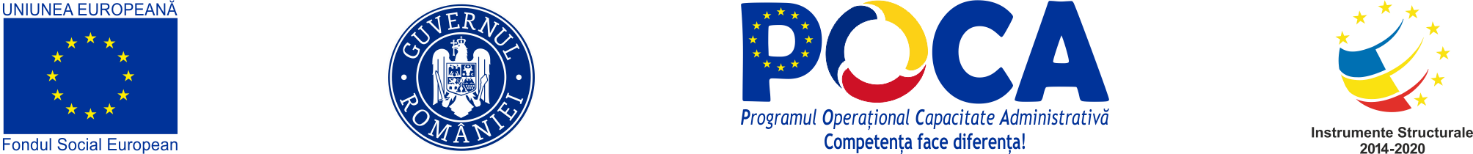 Informaţii proiect“Un plus de transparență, etica și integritate”,cod SIPOCA 412	UAT municipiul Vulcan are în implementare proiectul “Un plus de transparență, etica si integritate”, începând cu data de 02 august 2018. Durata de implementare conform graficului GANTT este de 12 luni. Valoarea totală a acestui proiect este de 285.567,60 lei, din care valoarea totală eligibilă a proiectului estede 285.567,60 lei, valoarea neeligibilă este 0 lei, asistență financiară nerambursabilă este în valoare de 279.856,24 lei, valoarea finanțată din FSE (Fondul Social European) 242.732,46 lei, valoarea finanțată de la bugetul de stat este de 37.123,78 lei, iar contribuția solicitantului este 5.711,36 lei. Proiectul este cofinanţat din Fondul Social European prin Programul Operaţional Capacitate Administrativă 2014-2020.Obiectivul general al proiectului îl reprezintă Obiectivul general al acestui proiect este acela de a creste transparenta actului administrativ prin implementarea de mecanisme si masuri de prevenire a fenomenului de coruptie, precum si pregatirea personalului din institutiile publice in acest sens. Beneficiile pe care acest proiect le aduce pentru grupul tinta sunt acelea ca vor utiliza proceduri clare prin care sa se asigure transparenta in administratia publica locala, acestea fiind implementate la nivelul institutiei in care acestia isi desfasoara activitatea. Concomitent grupul tinta va participa la sesiuni de formare profesionala in domeniul anticoruptiei, dar si la campanie si workshop de educatie anticoruptie.Obiectivele specifice ale proiectului1. OS1 – Implementarea in institutia publica solicitanta a unei proceduri interne specifice care are ca finalitate dezvoltarea spirituluietic si integritatea functionarilor in exercitarea actului administrativ.2. OS2 – Elaborarea unui ghid de bune practici in institutia publica solicitanta cu scopul de a preveni coruptia si conflictele de interese in administratia publica locala si de a stabili indicatori specifici de evaluare.3. OS3 – Organizarea unei campanii de educatie anticoruptie, al carei scop este promovarea transparentei in administratia publica locala.4. OS4 – Organizarea unui workshop de educatie anticoruptie care vizeaza cresterea transparentei la nivel de administratie publica locala.5. OS5 – Formarea personalului autoritatii publice solicitant (28 persoane) in vederea prevenirii si limitarii fenomenului de coruptie in institutiile publice localeParcurgerea activităţilor prevăzute în proiect vor avea ca finalitate următoarele rezultate:Rezultat program 4: Grad crescut de implementare a masurilor referitoare la prevenirea coruptiei si a indicatorilor de evaluare in autoritatile si institutiile publice – Rezultat proiect 4 - 1 workshop pentru combaterea fenomenului de coruptie;Rezultat program 4 - Grad crescut de implementare a masurilor referitoare la prevenirea coruptiei  si a indicatorilor de evaluare in autoritatile si institutiile publice – Rezultat proiect 3 - 1 Campaniepentru educatie anticoruptie;Rezultat program 4 - Grad crescut de implementare a masurilor referitoare la prevenirea coruptiei si a indicatorilor deevaluare in autoritatile si institutiile publice; - Rezultat proiect 2 – 1 Ghid debune practici privind transparenta in administratia publica locala;Rezultat program 3 - Aplicarea unitara a normelor, mecanismelor si procedurilor in materie de etica si integritate in autoritatile si institutiile publice; - Rezultat proiect 1- 1 procedura interna anticoruptie;Rezultat program 6 - Imbunatatirea cunostintelor si a competentelor personalului din autoritatile si institutiile publice in ceea ce priveste prevenirea coruptiei - Rezultat proiect 5 – 28 functionari si alesi formati.Echipa de implementare din partea beneficiarului este formată din: Munteanu Monica, Brănișteanu Bianca, Hlușcu Aurica Angela și Iordache Oana. Persoană de contact Munteanu Monica-şef birou proiecte - telefon 0254 570 340 int 230- B-dul Mihai Viteazu nr. 31, municipiul Vulcan, jud. Hunedoara.Primar,Gheorghe Ile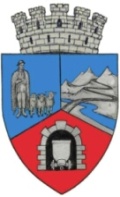 